	        Scheda individuale e parentale anamnestica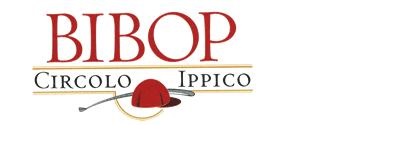 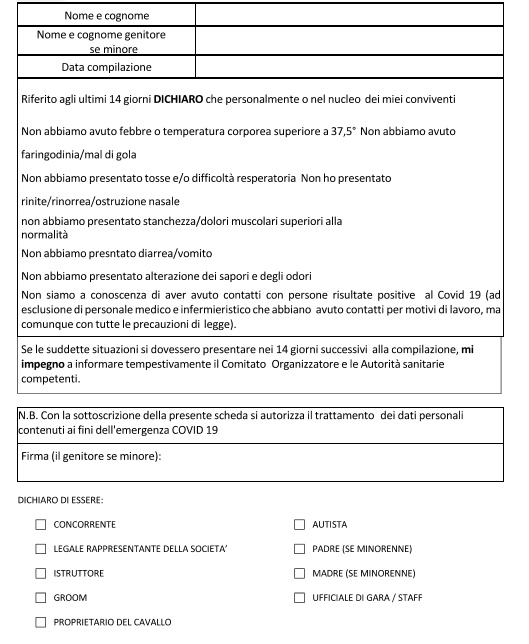 